引言有关WTDC-17工作的亚太电信组织共同提案（ACP）的制定过程经历了四次筹备会议。补遗中提供的ACP系在2017年8月7-10日在马来西亚吉隆坡举行的APT第四次WTDC-17筹备会议（APT WTDC17-4）上最终定稿并随后得到了APT成员国主管部门的批准。ACP包括修订《ITU-D为国际电联2020-2023年战略规划提交的文稿草案》、《WTDC-17 宣言草案》、《布宜诺斯艾利斯行动计划草案》、多项决议及研究组课题。他们也包含新的亚太区域举措及新决议草案。共在19份补遗中提交了30项ACP。附件1提供了ACP列表，包括补遗编号、ACP编号及其交叉参引标题。附件2提供了APT成员国主管部门名单及ACP的批准现状。附件1附件2APT各成员国主管部门对各项ACP的支持情况______________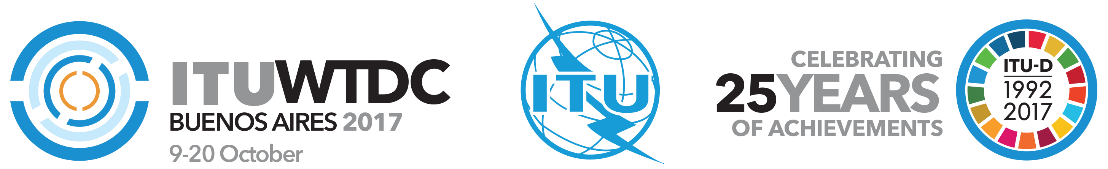 2017年世界电信发展大会（WTDC-17）2017年10月9-20日，阿根廷布宜诺斯艾利斯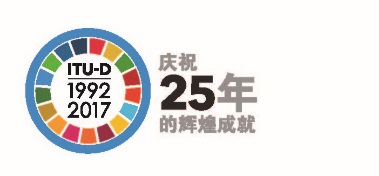 第3委员会第3委员会文件 WTDC-17/22-C2017年9月25日原文：英文亚太电信组织各国主管部门亚太电信组织各国主管部门亚太电信组织各国主管部门有关大会工作的提案有关大会工作的提案有关大会工作的提案重点领域：其他提案概要：本文件提供了亚太电信组织各成员国主管部门共同提案的列表以及APT各成员主管部门对这些提案的支持情况。预期结果：大会对亚太电信组织共同提案进行审议。重点领域：其他提案概要：本文件提供了亚太电信组织各成员国主管部门共同提案的列表以及APT各成员主管部门对这些提案的支持情况。预期结果：大会对亚太电信组织共同提案进行审议。重点领域：其他提案概要：本文件提供了亚太电信组织各成员国主管部门共同提案的列表以及APT各成员主管部门对这些提案的支持情况。预期结果：大会对亚太电信组织共同提案进行审议。补遗编号ACP编号ACP/22提案1A1/1第1号决议的修订 – 国际电联电信发展部门的议事规则（第2节 – 研究组及其相关组）1A1/2第1号决议的修订 – 国际电联电信发展部门的议事规则（附件3 – 提议由ITU-D研究和审议的课题和问题模板/提纲）1A1/3第1号决议的修订 – 国际电联电信发展部门的议事规则（附件 5 – 报告人的核对清单）2A2/1第2号决议的修订 – 研究组的设立3A3/1第8号决议的修订 – 信息和统计数据的收集和散发4A4/1第9号决议的修订 – 各国，特别是发展中国家对频谱管理的参与5A5/1第47号决议的修订 – 在发展中国家普及有关国际电联建议书的知识和有效使用建议书，包括对按照国际电联建议书生产的系统进行一致性和互操作性测试6A6/1新决议 – 电子卫生7A7/1对《行动计划》第5节的修订（研究组课题）– 第1研究组7A7/2对《行动计划》第5节的修订（研究组课题）– 第2研究组8A8/1在《布宜诺斯艾利斯行动计划》中增加新的亚太区域举措8A8/2删除《迪拜行动计划》中现有的亚太区域举措9A9/1第30号决议的修订 – 国际电联电信发展部门在落实信息社会世界高峰会议各项成果方面的作用10A10/1简化第17和32号决议（第17号决议的修订 – 各区域批准的举措在国家、区域、区域间和全球范围内的实施）10A10/2简化第17和32号决议（废止第32号决议 – 有关区域性举措的国际和区域性合作）11A11/1简化第37和50号决议（第37号决议的修订 – 弥合数字鸿沟11A11/2简化第37和50号决议（废止第50号决议 – 实现信息通信技术的最佳结合）12A12/1新决议 – 推动物联网（IOT）平台、应用和服务的采用13A13/1《WTDC-17 宣言草案》的修订14A14/1《布宜诺斯艾利斯行动计划草案》的修订（目标1 – 协调：促进有关电信/ICT发展问题的国际合作与协议）14A14/2《布宜诺斯艾利斯行动计划草案》的修订（目标2 – 现代化、安全的电信/ICT基础设施：推动基础设施和服务的发展，包括树立使用电信/ICT的信心并提高安全性）14A14/3《布宜诺斯艾利斯行动计划草案》的修订（目标3 – 有利的环境：创建有利于电信/ICT持续发展的政策和监管环境）14A14/4《布宜诺斯艾利斯行动计划草案》的修订（目标4 – 包容性数字社会：鼓励发展和使用电信/ICT及相关应用，增强人们和社会的能力，实现可持续发展并促进绿色/再生能源的使用）15A15/1《ITU-D为国际电联战略规划提交的文稿草案》的修订16A16/1第5号决议的修订 – 加强发展中国家对国际电联活动的参与17A17/1第43号决议的修订 – 为实施国际移动通信（IMT）提供帮助18A18/1简化第48和71号决议（第71号决议的修订 – 加强成员国与国际电联电信发展部门部门成员（包括私营部门）、部门准成员和学术成员之间的合作18A18/2简化第48和71号决议（废止第48号决议 – 加强电信监管机构间的合作）19A19/1简化第46和68号决议（第46号决议的修订 – 通过信息通信技术帮助和推动世界上的原住民社区迈向信息社会）19A19/2简化第46和68号决议（废止第68号决议 – 在电信发展局相关项目活动范围内向原住民提供帮助）ACP编号ACP/22阿富汗澳大利亚孟加拉不丹文莱柬埔寨中国朝鲜斐济印度印尼伊朗日本基里巴斯韩国老挝马来西亚马尔代夫马绍尔 Islands密克罗尼西亚蒙古缅甸瑙鲁尼泊尔新西兰巴基斯坦帕劳巴布亚新几内亚菲律宾萨摩亚新加坡所罗门群岛斯里兰卡泰国汤加图瓦卢瓦努阿图越南A1/1YYYYYYYYYYYYYYYYYA1/2YYYYYYYYYYYYYYYYYA1/3YYYYYYYYYYYYYYYYYA2/1YYYYYYYYYYYYYYYYYYA3/1YYYYYYYYYYYYYYYYYYYA4/1YYYYYYYYYYYYYYYYYYYYYYA5/1YYYYYYYYYYYYYYYYYYYYA6/1YYYYYYYYYYYYYYYYA7/1YYYYYYYYYYYYYYYYYYYYA7/2YYYYYYYYYYYYYYYYYYYYA8/1YYYYYYYYYYYYYYYYYYYYYYA8/2YYYYYYYYYYYYYYYYYYYYYA9/1YYYYYYYYYYYYYYYYYYYYYA10/1YYYYYYYYYYYYYYYYYYYYYA10/2YYYYYYYYYYYYYYYYYYYYYA11/1YYYYYYYYYYYYYYYYYYYYYA11/2YYYYYYYYYYYYYYYYYYYYYA12/1YYYYYYYYYYYYYYYYYYYYYA13/1YYYYYYYYYYYYYYYYYYYYYA14/1YYYYYYYYYYYYYYYYYYYYA14/2YYYYYYYYYYYYYYYYYYYYA14/3YYYYYYYYYYYYYYYYYYYYA14/4YYYYYYYYYYYYYYYYYYYYA15/1YYYYYYYYYYYYYYYYYYYYA16/1YYYYYYYYYYYYYYYYYYYYYA17/1YYYYYYYYYYYYYYYYYYYYYA18/1YYYYYYYYYYYYYYYYYYYYYA18/2YYYYYYYYYYYYYYYYYYYYYA19/1YYYYYYYYYYYYYYYYYYYA19/2YYYYYYYYYYYYYYYYYYYY